AKHIL 								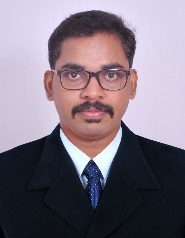 C/o 971502360357Akhil.378285@2freemail.com Android Application Developer	Expert Software Developer havingaround 4.5years’ experience, with almost 3.5 years of professional coding exposure, primarily employingAndroid, Java, HTML, CSS, PHP, SQL Server,GitHub.I’m anatural innovator and a fast adopter.At my position as Android Developer, I was really good in debugging and complexproblem solving skills.I’m looking for a challenging position to utilize my proven Android Application Development skillsto contribute remarkably for the growth of the organization.Excellent knowledge inAndroid applicationDevelopmentSound knowledge in JAVA, C, C++Excellent knowledge in SQLite and usage of Realm for AndroidSharp debugging and troubleshooting abilities and familiar with REST APIExpertise in implementingFCMSelf-motivated and team playerDecision-making, acceptance of responsibility with good sense of humour.Technically intuitive with the proven ability to integrate out-of-the box thinking and problem-solving analysis.Android Tools		:	Android Studio, Eclipse, NetBeansLanguages		:	Android, JAVA, C, C++,JavaScript, HTML, CSSDatabases		:	SQLite, MySQL, MS SQLAndroidLibraries	:	Google Play services, Retrofit, Volley, ksop2, Realm, JSONTechnologies used	:	Google Map, Location, Camera, FCM, Service, Broadcast Receiver,				SMS sending, Email, Voice, Video, ImagesTools			:	Microsoft Word, Excel, PowerPoint, MySQLAndroidProgrammer		Sept2017 to Jan 2018Islet Systems – IndiaAndroid Programmer		July2015 to July 2017Think Force Software Solutions – IndiaSoftware Developer		April 2014 to June 2015Immneos Technologies Pvt Ltd- IndiaWave Soldering Operator	Jun 2008 to Dec 2008SFO Technologies Pvt.Ltd (Nest group)Company: 	Islet Systems,Sept 2017 to Jun 2018Position:	AndroidDeveloperWorked with Engineers and Product managers to deliver user friendly and visually appealing mobile apps for Android platformZaskaZaska is the easiest way to shop your groceries in just few clicks straight from mobile.Your order is delivered from a chained local supermarket to your home or office in about 30 to 60 minutes depending on your location.Design, build and maintain high performance, reliable Java codeEnsure the best possible performance, quality of applicationIdentify and correct bottlenecks and fix bugsContinuously discover, evaluate and implement new technologies to maximize application efficiencyCompany: 	Think Force Software Solutions, July 2015 to July 2017Position: 	Software EngineerBlindAppThis project is a mobile application in android platform that aims at providing a greater independence to blind and to make their life better. The features provided by this application includes email writing, calling, messaging, reading messages and email all activated by speech. Using this app the person can send his location to some preselected contacts with the help of GPS. The capture-and-send facility aids the person in an unfamiliar location by capturing an image of the current location and sending it along with his location.AugcityAugcity is an Augmented Reality based application. The system provides a user friendly environment with the location specific details. This idea combines many functionalities like identifying the current location, finding common tags that a user wants to know (like hospitals, bus stand etc.), guide the user to find the distance of the desired places along with route map.Company: 	Immneos Technologies Pvt Ltd, April 2014 to June2015Position: 	Software DeveloperVeloVelo is an android based rent motor cycle management application. With this user friendly application user can view the availability of motor cycle in shops for rent.Company: 	SFO Technologies Pvt Ltd, June 2008 to Dec 2008Position: 	Wave Soldering Operator	Worked as a wave soldering machine operator, where the job was to operate the automatic soldering machine.Bachelor of Technology (B.Tech)CUSAT, 2013 (Cochin University)Diploma in Electronics Production TechnologyKerala State Board of Technical Education, 2008Higher Secondary Education (+2)Kerala State Board, 2005Secondary School Leaving CertificateKerala State Board, 2003Nationality			:	IndianAge				:	29Sex				:	MaleMarital Status			:	SingleReligion				:	HinduLanguages Known		:	English, Malayalam, and HindiDriving Licence			:	IndianCertificates &References	: 	Available upon request